Załącznik nr 3 do projektu umowySzczegółowy Opis przedmiotu zamówieniaWstępPrzedmiotem zamówienia jest rozbudowa polegającej na częściowej wymianie urządzeń  wraz z integralnym oprogramowaniem, wykonanie usług instalacji i rekonfiguracji urządzeń wraz z migracją części danych oraz świadczenie wsparcia po wdrożeniowego na miejscu u Zamawiającego w ilości 2 dni roboczych 8 godzin na dzień.W ramach postępowania Zamawiający wymaga:Wykonania usług instalacji nowego urządzenie DELL/EMC Data Domain 3300 
i rekonfiguracji w ramach sytemu backupu Avamar EMC,Instalację najnowszej, rekomendowanej wersji systemu na urządzeniu Data Domain 3300,Wykonania usługi migracji danych, Usługę wsparcia po wdrożeniowego w ilości  2 dni roboczych, świadczonych 
na miejscu w godzinach 8-16.Przeprowadzenia aktualizacji sytemu rekomendowanej  przez producenta dla urządzeń DELL/EMC Data Domain.Wykupienia na rzecz Zamawiającego usługi Keep Your Hard Drive (Zachowanie uszkodzonego dysku twardego) na okres 3 lat.Rozdziały poniżej przedstawiają szczegółowy opis przedmiotu zamówienia.Zakup nowego urządzenia do składowania danych DELL/EMC DataDomain 3300 wraz z integralnym oprogramowaniem systemowym.W ramach zamówienia jest dostarczenie urządzenia do składowania danych z deduplikacją DELL\EMC Data Domain 3300. Szczegółowa specyfikacja urządzenia została przedstawiona poniżej. Tabela 1 DELL/EMC Data Domain 3300Dodatkowe wymagania odnośnie urządzeń:Oferowane urządzenie musi być fabrycznie nowe i pochodzić z legalnego kanału sprzedaży producenta na rynek polski.Oferowane urządzenie muszą być nie starsze niż 6 miesięcy od ogłoszenia przetargu.Urządzenie musi posiadać co najmniej 36 miesięczną gwarancję na hardware 
i software.Tryb realizacji gwarancji ProSupport.Musi istnieć możliwość zgłaszania uszkodzenia urządzenia lub oprogramowania 
w trybie 5x9xNBD bezpośrednio do producenta urządzenia.Urządzenia muszą być wyprodukowane zgodnie z normą jakości ISO 9001:2000 lub normą równoważną.Urządzenie i jego komponenty muszą być oznakowane przez producenta w taki sposób, aby możliwa była identyfikacja zarówno produktu jak i producenta.Urządzenie musi być dostarczone Zamawiającemu w oryginalnych opakowaniach fabrycznych.Do urządzenia musi być dostarczony komplet standardowej dokumentacji w formie papierowej lub elektronicznej. Ewentualnie musi być możliwość uzyskania dostępu do takiej dokumentacji w postaci elektronicznej.Urządzenie musi współpracować z siecią energetyczną o parametrach: 230 V ± 10%, 50 Hz.Urządzenie muszą być zainstalowane w standardowej szafie rack w siedzibie Zamawiającego.Wykonanie usług instalacji nowego urządzenie DELL/EMC Data Domain 3300.Po dostarczeniu nowego urządzenia DELL/EMC Data Domain 3300 do lokalizacji Zamawiającego, Zamawiający oczekuje wykonania usług co najmniej w następującym zakresie:Fizyczna instalacja urządzeń w szafie przemysłowej.Okablowanie energetyczne oraz logiczne urządzenia.Instalacja oprogramowanie systemowego w najnowszej, rekomendowanej przed producenta wersji.Wprowadzenia licencji dla zakupionego urządzenia zgodnie ze specyfikacją produktu. przedstawioną w Tabela 1 DELL/EMC Data Domain 3300 .Przeniesienie danych z obecnie używanych urządzeń do składowania  DD2200#1 
i DD2200#2  do nowego urządzenia DD3300#2 rys 2.Usunięcie danych z DD2200#1 i DD2200#2. Przeniesienie urządzenia DD2200#1 do węzła podstawowego DC1 wraz 
z konfiguracją jako dodatkowy storage do składowania danych rys 3.Graficzny schemat proponowanych czynności.Dla zobrazowania zakresu prac instalacyjnych i konfiguracyjnych wraz z migracją danych opracowana poniższy schematy graficzne obrazujące proponowaną kolejność prowadzonych czynności.Rysunek 1 przedstawia stan obecny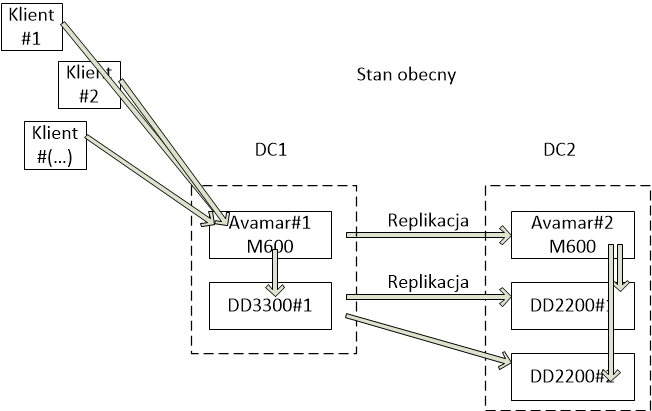 Rysunek 2 poniżej przedstawia schematycznie etap replikacji danych ze obecnie użytkowanego urządzenia DD3300#1 na nowo zakupionego DD3300#2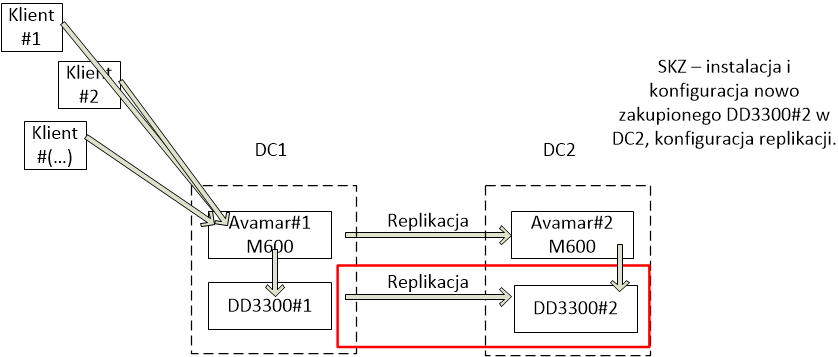 Rysunek 3 poniżej przedstawia schematycznie przeniesienie urządzenia DD2200#1 do węzła podstawowego DC1 wraz z konfiguracją jako dodatkowy storage do składowania danych.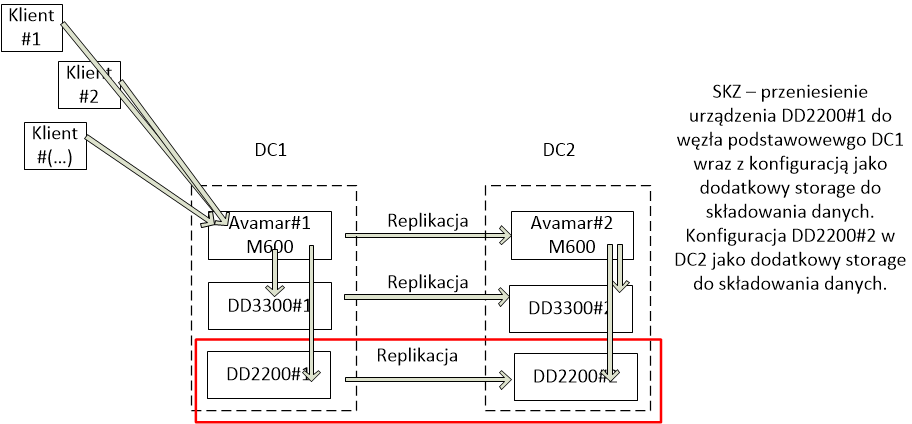 Numer katalogowyOpis pozycjiIlośćDD3300SYSTEM DD3300 NFS CIFS1DD33-16-2P1NDD3300 16TB 2PSU 10GBE1M-PS-HW-DD-E1PROSUPPORT W/NBD HARDWARE SUPPORT1DD3300_OSDD3300 OPERATING SYSTEM=IA1458-002-313DD3300 APPLIANCE SW LICENSE1456-113-358DD3300 SW LICENSE 1TB=CC16M-PS-SW-DD-E1PROSUPPORT W/NBD SOFTWARE SUPPORT1M-KYHD-DPEKEEP YOUR HARD DRIVE FOR ENT DPAD-E1